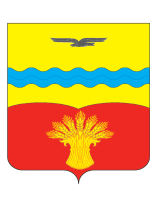 СОВЕТ  ДЕПУТАТОВ  МУНИЦИПАЛЬНОГО  ОБРАЗОВАНИЯСТАРОНИКОЛЬСКИЙ  СЕЛЬСОВЕТ КРАСНОГВАРДЕЙСКОГО  РАЙОНА  ОРЕНБУРГСКОЙ  ОБЛАСТИЧЕТВЕРТОГО СОЗЫВА29 августа 2022  года	№  22/3с. СтароникольскоеО  внесении дополнений  в  решение  Совета  депутатов  муниципального образования  Староникольский сельсовет Красногвардейского района  Оренбургской области  от  26.12.2014 года № 40/1 «Об утверждении    местных   нормативов  градостроительного проектирования муниципального образования  Староникольский  сельсовет  Красногвардейского района Оренбургской области»В соответствии со  статьей 29.4 Градостроительного кодекса Российской Федерации, Федеральным законом от 06 октября 2003 года № 131-ФЗ «Об общих принципах организации местного самоуправления в Российской Федерации», Законом  Оренбургской области от 16 марта 2007 года №1037/233-IV-ОЗ «О градостроительной деятельности на территории Оренбургской области», Уставом  муниципального  образования  Староникольский сельсовет Красногвардейский  район  Оренбургской  области,  Совет  депутатов  решил:1.  Внести  дополнения   в   решение  Совета  депутатов  муниципального образования  Староникольский сельсовет Красногвардейского района  Оренбургской области  от  26.12.2014 года № 40/1  «Об утверждении    местных   нормативов  градостроительного проектирования муниципального образования  Староникольский сельсовет  Красногвардейского района  Оренбургской области:1.1  Раздел  3   тома 1  Основной части  дополнить  следующей   таблицей:Таблица 3.1.1 «Помещения для работы участкового  уполномоченного  полиции.2. Установить,  что  настоящее  решение  вступает  в  силу  после  его  официального  опубликования  в  общественно-политической  газете  «Красногвардеец». 3. Контроль за исполнением данного решения возложить на постоянную комиссию по вопросам финансово - экономического развития и сельскому хозяйству.Глава сельсовета 	  Л.А. Ибадлаева Председатель Совета депутатов                                                             Н.С. Ковтун       Разослано: в дело, прокурору района.	Наименование объектаМинимально допустимый  уровень обеспеченностиМинимально допустимый  уровень обеспеченностиМаксимально допустимый уровень территориальной доступностиМаксимально допустимый уровень территориальной доступностиПомещение  для  работы  участкового  уполномоченного  полицииЕдиница  измеренияВеличинаЕдиница  измеренияВеличинаПомещение  для  работы  участкового  уполномоченного  полициикв.м. общей площади/участок10,5/1Не  нормируетсяНе  нормируется